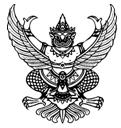 ประกาศองค์การบริหารส่วนตำบลทุ่งโพธิ์เรื่อง  การแสดงเจตจำนงการบริหารงานด้วยความซื่อสัตย์สุจริต เสริมสร้างคุณธรรม และความโปร่งใส่ในการบริหารราชการขององค์การบริหารส่วนตำบลทุ่งโพธิ์ --------------------------ตามเจตนารมณ์ของรัฐธรรมนูญแห่งราชอาณาจักรไทย (ฉบับชั่วคราว) พ.ศ. 2557              พระราชบัญญัติข้อมูลข่าวสารของทางราชการ พ.ศ. 2540 พระราชกฤษฎีกาว่าด้วยหลักเกณฑ์และวิธีการบริหารกิจการบ้านเมืองที่ดี พ.ศ. 2546 ยุทธศาสตร์ชาติว่าด้วยการป้องกันและปราบปรามการทุจริตระยะที่ 3 (พ.ศ.2560– 2564) และนโยบายของรัฐบาล ข้อที่ 10 การส่งเสริมการบริหารราชการแผ่นดินที่มี              ธรรมาภิบาล และการป้องกันปราบปรามการทุจริตและประพฤติมิชอบในภาครัฐ กำหนดให้ปลูกฝังค่านิยมคุณธรรม จริยธรรม และจิตสำนึกในการรักษาศักดิ์ศรีความเป็นข้าราชการและความซื่อสัตย์สุจริต ควบคู่กับการบริหารจัดการภาครัฐที่มีประสิทธิภาพเพื่อป้องกันและปราบปรามการทุจริตและประพฤติมิชอบของเจ้าหน้าที่ของรัฐทุกระดับ และตอบสนองความต้องการ พร้อมอำนวยความสะดวกแก่ประชาชน เพื่อสร้างความเชื่อมั่นในระบบราชการ นั้นองค์การบริหารส่วนตำบลทุ่งโพธิ์ จึงขอแสดงเจตจำนงที่จะบริหารงานด้วยความซื่อสัตย์สุจริต  มีคุณธรรม มีความโปร่งใส ปราศจากการทุจริต เพื่อเป็นมาตรฐานแนวทางปฏิบัติ ค่านิยมสำหรับบุคลากรขององค์กรให้ยึดถือปฏิบัติควบคู่กับ กฎ ระเบียบ และข้อบังคับอื่นๆ และพร้อมที่จะได้รับการติดตามตรวจสอบการปฏิบัติงานตามเจตจำนงทั้งต่อเจ้าหน้าที่ภายในหน่วยงาน และสาธารณชนภายนอกหน่วยงาน เพื่อเสริมสร้างคุณธรรม  และความโปร่งใสในการบริหารราชการขององค์การบริหารส่วนตำบลทุ่งโพธิ์ อันจะก่อให้เกิดประโยชน์สูงสุดต่อประเทศชาติและประชาชน โดยมีรายละเอียดการกำหนดนโยบาย มาตรการและแผนงานเพื่อให้หน่วยงานดำเนินการตามเอกสารแนบท้ายประกาศนี้ จึงประกาศเพื่อให้ทราบโดยทั่วกัน 	ประกาศ  ณ  วันที่  28  เดือนกันยายน  พ.ศ.๒๕61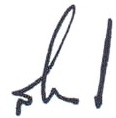    (นายสุชาติ  เกิดศิริ)  นายกองค์การบริหารส่วนตำบลทุ่งโพธิ์คำกล่าวแสดงเจตจำนงการบริหารงานด้วยความซื่อสัตย์สุจริต เสริมสร้างคุณธรรม และความโปร่งใสในการบริหารราชการของผู้บริหารองค์การบริหารส่วนตำบลทุ่งโพธิ์                                     ---------------------------------------------ข้าพเจ้า นายสุชาติ  เกิดศิริ  ตำแหน่งนายกองค์การบริหารส่วนตำบลทุ่งโพธิ์ ขอแสดงเจตจำนงต่อสาธารณชน ประชาชนทั่วไป ผู้นำท้องที่ สมาชิกสภาท้องถิ่น กลุ่มองค์กร พนักงานส่วนตำบล   และพนักงานจ้างขององค์การบริหารส่วนตำบลทุ่งโพธิ์ทุกท่านว่า ข้าพเจ้าจะปฏิบัติหน้าที่ในการบริหารราชการภายใต้ภารกิจของ  องค์การบริหารส่วนตำบลทุ่งโพธิ์ ด้วยความซื่อสัตย์สุจริต มีคุณธรรม มีความโปร่งใส ปราศจากการทุจริต และพร้อมที่จะได้รับการติดตามตรวจสอบการปฏิบัติงานทั้งจากเจ้าหน้าที่ภายในหน่วยงาน และสาธารณชนภายนอกหน่วยงาน โดยพร้อมจะปฏิบัติหน้าที่ด้วยความตั้งใจ ขยันหมั่นเพียร เข้มแข็ง อดทน เห็นแก่ประโยชน์ส่วนรวมมากกว่าประโยชน์ส่วนตน มีจิตสำนึกที่ดี พร้อมรับฟังความคิดเห็นของผู้อื่น และปฏิบัติงานโดยยึดถือความถูกต้องตามระเบียบกฎหมายอย่างเคร่งครัด และจะยึดหลัก              ธรรมาภิบาลในการบริหารราชการ และจะยืนหยัดต่อต้านการทุจริตทุกรูปแบบ   (นายสุชาติ  เกิดศิริ)  นายกองค์การบริหารส่วนตำบลทุ่งโพธิ์           28  กันยายน  2561นโยบาย/มาตรการ  เพื่อพัฒนาหน่วยงานให้มีคุณธรรม  และความโปร่งใสตามแนวทางการประเมินคุณธรรมและความโปร่งใสในการดำเนินงานของหน่วยงานภาครัฐลงวันที่  28  กันยายน  พ.ศ.2561---------------------เพื่อให้เป็นไปตามนโยบายของรัฐบาล  เรื่องการส่งเสริมการบริหารราชการแผ่นดินที่มี            ธรรมาภิบาล และการป้องกันปราบปรามการทุจริตและประพฤติมิชอบในภาครัฐ  และยุทธศาสตร์ชาติ ว่าด้วยการป้องกันและปราบปรามการทุจริตระยะที่ 3 (พ.ศ. 2560-2564)  และยุทธศาสตร์ที่ 4 การประเมินประเด็นคุณธรรมและความโปร่งใสในการดำเนินงานของหน่วยงานภาครัฐ  องค์การบริหารส่วนตำบลทุ่งโพธิ์ จึงได้กำหนดนโยบาย มาตรการการแสดงเจตจำนงการบริหารงานด้วยความซื่อสัตย์สุจริต เสริมสร้างคุณธรรม และความโปร่งใสในการบริหารราชการขององค์การบริหารส่วนตำบลทุ่งโพธิ์ ดังนี้1.นโยบายด้านความโปร่งใส	1.1  เปิดโอกาสให้ผู้มีส่วนได้ส่วนเสียเข้ามามีส่วนร่วมในการดำเนินงานตามภารกิจหลัก  โดยให้ระบุรายละเอียดของผู้มีส่วนได้ส่วนเสียที่เข้ามาร่วมในการดำเนินการในแต่ละขั้นตอนด้วย  ดังนี้		1.1.1  แสดงความคิดเห็นเกี่ยวกับแผนงาน/โครงการ		1.1.2  จัดทำแผนงาน/โครงการ		1.1.3  ดำเนินการโครงการ	1.2  ให้ดำเนินการเกี่ยวกับการจัดซื้อจัดจ้างด้วยความโปร่งใส  ดังนี้		1.2.1  ประกาศเผยแพร่แผนปฏิบัติการจัดซื้อจัดจ้าง  ภายในระยะเวลา  30  วันทำการ  		          หลังจากวันที่ได้รับการจัดสรรงบประมาณ		1.2.2  เผยแพร่ข้อมูลอย่างเป็นระบบเกี่ยวกับการจัดซื้อจัดจ้าง  เพื่อให้สาธารณชนสามารถ		          ตรวจสอบข้อมูลการจัดซื้อได้  โดยมีองค์ประกอบ  ชื่อโครงการ  งบประมาณ                   		          ผู้ซื้อซอง  ผู้ยื่นซอง  ผู้ได้รับคัดเลือก		1.2.3  กำหนดแนวทางการตรวจสอบถึงความเกี่ยวข้องระหว่างเจ้าหน้าที่ ที่เกี่ยวข้องกับการ		          จัดซื้อจัดจ้าง  และผู้เสนองาน  เพื่อป้องกันผลประโยชน์ทับซ้อน	1.3 ให้ดำเนินการเกี่ยวกับการเปิดเผยข้อมูลการจัดซื้อจัดจ้างแต่ละโครงการให้สาธารณชนรับทราบผ่านเว็บไซต์และสื่ออื่นๆ ดังนี้		1.3.1  ประกาศเผยแพร่การจัดซื้อจัดจ้างแต่ละโครงการล่วงหน้าไม่น้อยกว่าระยะเวลาตามที่			กฎหมายกำหนด		1.3.2 ประกาศเผยแพร่หลักเกณฑ์ในการพิจารณาคัดเลือก/ตัดสินผลการจัดซื้อจัดจ้างแต่ละ			โครงการ		1.3.3  ประกาศเผยแพร่วิธีการคำนวณราคากลางแต่ละโครงการ		1.3.4  ประกาศเผยแพร่ชื่อผู้ที่มีคุณสมบัติเบื้องต้นในการซื้อหรือจ้างแต่ละโครงการ		1.3.5  ประกาศเผยแพร่ผลการจัดซื้อจัดจ้างแต่ละโครงการ  พร้อมระบุวิธีการจัดซื้อจัดจ้าง			และเหตุผลที่ใช้ในการตัดสินผลการจัดซื้อจักจ้าง	1.4  วิเคราะห์ผลการจัดซื้อจัดจ้างดังนี้		1.4.1  ให้มีการวิเคราะห์ผลการจัดซื้อจัดจ้าง  ประจำปีงบประมาณ  พ.ศ.2561		1.4.2  นำผลการวิเคราะห์การจัดซื้อจัดจ้างประจำปีงบประมาณ พ.ศ.2561  มาใช้ในการ			ปรับปรุงการจัดซื้อจัดจ้างในปีงบประมาณ  พ.ศ.25621.5  มีช่องทางให้ประชาชนเข้าถึงข้อมูลของหน่วยงาน  ดังนี้		1.5.1  มีหน่วยประชาสัมพันธ์  ณ  ที่ทำการหน่วยงาน		1.5.2  มีข้อมูลอำนาจหน้าที่ตามที่กฎหมายกำหนดทางเว็บไซต์ของหน่วยงาน  หรือสื่ออื่นๆ-2-		1.5.3  มีระบบการให้ข้อมูลการดำเนินงานของหน่วยงานผ่านหมายเลขโทรศัพท์เฉพาะ หรือ			ระบบ Call Center โดยมีระบบตอบรับอัตโนมัติหรือมีเจ้าหน้าที่ของหน่วยงาน				ให้บริการข้อมูลตลอดเวลาทำการ		1.5.4  มีการเผยแพรข้อมูลการดำเนินงานของหน่วยงานทางสื่อต่างๆ	1.6  มีการดำเนินงานเกี่ยวกับเรื่องร้องเรียนการปฏิบัติงานการให้บริการของหน่วยงานดังนี้		1.6.1  มีการกำหนดช่องทางการร้องเรียนและขั้นตอน/กระบวนการจัดการเรื่องร้องเรียน		1.6.2  มีการกำหนดหน่วยงานหรือเจ้าหน้าที่รับผิดชอบเรื่องร้องเรียน		1.6.3  มีระบบการตอบสนอง หรือรายงานผลการดำเนินงานเกี่ยวกับเรื่องร้องเรียนให้ผู้	                         			ร้องเรียนทราบ		1.6.4  มีรายงานสรุปผลการดำเนินงานเรื่องร้องเรียน  พร้อมระบุปัญหา  อุปสรรค และ			แนวทางแก้ไข  และเผยแพร่ให้สาธารณชนรับทราบ  ผ่านเว็บไซต์หรือสื่ออื่นๆ2.นโยบายด้านความพร้อมรับผิด  	2.1 พนักงานส่วนตำบล/พนักงานจ้าขององค์การบริหารส่วนตำบลทุ่งโพธิ์ จะต้องปฏิบัติหน้าที่ด้วยความเต็มใจ เต็มความสามารถมีความกระตือรือร้น มุ่งผลสัมฤทธิ์ของงาน	2.2  พนักงานส่วนตำบล/พนักงานจ้าขององค์การบริหารส่วนตำบลทุ่งโพธิ์ จะต้องให้ความสำคัญกับการปฏิบัติงานตามภารกิจหน้าที่  ความรับผิดชอบ  มากกว่าเรื่องส่วนตัว	2.3  พนักงานส่วนตำบล/พนักงานจ้าขององค์การบริหารส่วนตำบลทุ่งโพธิ์ จะต้องมีส่วนร่วมในการรับผิดชอบ  หากเกิดความเสียหายอันเนื่องมาจากการปฏิบัติงานที่ผิดพลาดของตนเอง	2.4  ผู้บริหารขององค์การบริหารส่วนตำบลทุ่งโพธิ์  จะต้องแสดงเจตจำนงที่จะมุ่งนำหน่วยงานให้มีการดำเนินงานด้วยความซื่อสัตย์สุจริต  และพร้อมที่จะแสดงความรับผิดชอบ  หากงานนั้นส่งผลกระทบและเกิดความเสียหายต่อสังคมโดยรวม	2.5  ผู้บริหารขององค์การบริหารส่วนตำบลทุ่งโพธิ์  จะต้องสนับสนุนงบประมาณหรือการดำเนินงานเพื่อให้เกิดความโปร่งใสและซื่อสัตย์สุจริตมากขึ้นในหน่วยงาน	2.6  พนักงานส่วนตำบล/พนักงานจ้าขององค์การบริหารส่วนตำบลทุ่งโพธิ์  จะต้องเปิดโอกาสพร้อมรับฟังการวิพากษ์  หรือติชม  จากประชาชน/ผู้รับบริการ/ผู้มีส่วนได้ส่วนเสีย3.  นโยบายด้านความปลอดภัยจากการทุจริตในการปฏิบัติงาน	3.1  พนักงานส่วนตำบล/พนักงานจ้าขององค์การบริหารส่วนตำบลทุ่งโพธิ์  จะต้องไม่เรียกรับเงินหรือผลประโยชน์อื่นใดเพื่อแลกกับการให้บริการหรืออำนวยความสะดวก	3.2  พนักงานส่วนตำบล/พนักงานจ้าขององค์การบริหารส่วนตำบลทุ่งโพธิ์  จะต้องไม่ใช้อำนาจหน้าที่  เพื่อเอื้อประโยชน์แก่ตนเองและพวกพ้อง	3.3  พนักงานส่วนตำบล/พนักงานจ้าขององค์การบริหารส่วนตำบลทุ่งโพธิ์  จะต้องไม่มีส่วนได้ส่วนเสียในสัญญา  โครงการหรือสัมปทานใดๆ  ของหน่วยงาน	3.4  ผู้บริหารขององค์การบริหารส่วนตำบลทุ่งโพธิ์  ต้องไม่มีความเกี่ยวข้องเชิงอุปถัมภ์  หรือมีผลประโยชน์ร่วมกับคู่สัญญา  โครงการ  หรือสัมปทานใดๆ	3.5  การดำเนินงาน/การอนุมัติต่างๆ  ขององค์การบริหารส่วนตำบลทุ่งโพธิ์  จะต้องไม่มีการแทรกแซงจากฝ่ายการเมืองหรือผู้มีอำนาจ  เพื่อให้เกิดประโยชน์กับกลุ่มใดกลุ่มหนึ่ง-3-4.ด้านวัฒนธรรมคุณธรรมภายในองค์กร	4.1  พนักงานส่วนตำบล/พนักงานจ้าขององค์การบริหารส่วนตำบลทุ่งโพธิ์  จะต้องมีการถ่ายทอดพฤติกรรมการทำงานที่ดี  มีคุณธรรมและซื่อสัตย์สุจริต  ให้แก่กันอยู่เสมอ	4.2  พนักงานส่วนตำบล/พนักงานจ้าขององค์การบริหารส่วนตำบลทุ่งโพธิ์  เมื่อพบเห็นการทุจริตเกิดขึ้น  จะต้องไม่เพิกเฉยและพร้อมที่จะดำเนินการร้องเรียน  แจ้งเบาะแส  หรือให้ข้อมูลแก่กลุ่มตรวจสอบภายใน  กลุ่มนิติกร  หรือกลุ่มเจ้าหน้าที่จริยธรรม หรือทาง www.thungpho.go.th  เพื่อให้เกิดการตรวจสอบการทุจริตนั้น	4.3  พนักงานส่วนตำบล/พนักงานจ้าขององค์การบริหารส่วนตำบลทุ่งโพธิ์  จะต้องไม่ทนและยอมรับต่อการการะทำการทุจริตทุกรูปแบบ	4.4  พนักงานส่วนตำบล/พนักงานจ้าขององค์การบริหารส่วนตำบลทุ่งโพธิ์  จะต้องไม่นำวัสดุ  อุปกรณ์  และของใช้ในราชการไปใช้ส่วนตัว	4.5  พนักงานส่วนตำบล/พนักงานจ้าขององค์การบริหารส่วนตำบลทุ่งโพธิ์  จะต้องไม่กระทำการใดๆ ที่เป็นการเอื้อประโยชน์ต่อบุคคลกลุ่มใดกลุ่มหนึ่ง	4.6  ให้มีการจัดทำแผนป้องกันและปราบปรามการทุจริต  ที่สามารถนำไปสู่การปฏิบัติได้อย่างเป็นรูปธรรม  และสามารถยับยั้งการทุจริตได้อย่างมีประสิทธิภาพ	4.7  หน่วยตรวจสอบภายใน  จะต้องดำเนินงานอย่างอิสระ  ไม่ถูกแทรกแซงจากผู้บริหารหรือผู้มีอำนาจ  และสามารถยับยั้งหรือป้องกันการทุจริตได้อย่างมีประสิทธิภาพ	4.8 ให้มีการดำเนินการเพื่อป้องกันผลประโยชน์ทับซ้อน  ดังนี้		4.8.1  ให้มีการวิเคราะห์ความเสี่ยงเกี่ยวกับการปฏิบัติงานที่อาจเกิดผลประโยชน์ทับซ้อน		4.8.2  ให้มีการจัดทำคู่มือเกี่ยวกับการปฏิบัติงานเพื่อป้องกันผลประโยชน์ทับซ้อน		4.8.3  ให้มีการแลกเปลี่ยนเรียนรู้ในหน่วยงาน  เพื่อให้เกิดความรู้เรื่องป้องกันผลประโยชน์			ทับซ้อนแก่เจ้าหน้าที่		4.8.4  ให้มีการปรับปรุงขั้นตอน/แนวทางการปฏิบัติงาน  หรือระเบียบ  เพื่อป้องกัน				ผลประโยชน์ทับซ้อน	4.9  ให้มีการดำเนินการป้องกันและปราบปรามการทุจริตในหน่วยงาน  ดังนี้		4.9.1  ให้มีการวิเคราะห์ผลการดำเนินงานตามแผนปฏิบัติการป้องกันและปรามปรามการ			ทุจริต  ประจำปีงบประมาณ พ.ศ.2561  เพื่อนำมาปรับแผนปฏิบัติการป้องกันและ			ปราบปรามการทุจริต ประจำปีงบประมาณ  พ.ศ.2562		4.9.2  ให้มีการดำเนินการตามแผนปฏิบัติการป้องกันและปราบปรามการทุจริต  ประจำปี			งบประมาณ พ.ศ.2562	4.10  ให้มีการรวมกลุ่มเพื่อตรวจสอบการบริหารงานในหน่วยงาน ดังนี้		4.10.1  ให้มีการรวมกลุ่มของเจ้าหน้าที่ในหน่วยงาน  เพื่อบริหารงานที่โปร่งใส		4.10.2  ให้มีกิจกรรมที่แสดงถึงความพยายามที่จะปรับปรุงการบริหารงานของหน่วยงานให้			  มีความโปร่งใสยิ่งขึ้น5.ดัชนีคุณธรรมการทำงานในหน่วยงาน	5.1  การคัดเลือก  บรรจุ  แต่งตั้ง  โยกย้าย  เลื่อนระดับ  การพิจารณาความดีความชอบ  หรือการให้สิทธิประโยชน์ต่างๆ ต้องไม่ยึดโยงกับระบบอุปถัมภ์  เส้นสาย  หรือผลประโยชน์อื่นๆ  แอบแฝง	5.2  สร้างแรงจูงใจ  เพื่อรักษาเจ้าหน้าที่ให้ปฏิบัติงานด้วยความจงรักภักดี5.3  ให้มีการคัดเลือกผู้เข้ารับการอบรม  การสัมมนา   การศึกษาดูงาน  การให้ทุนการศึกษา  อย่างเป็นธรรม  ไม่เลือกปฏิบัติ-4-	5.4  การใช้จ่ายงบประมาณ  ให้เป็นไปด้วยความจำเป็น  คุ้มค่า  โปร่งใส  และตรวจสอบได้	5.5  ให้มีการมอบหมายงานด้วยความเป็นธรรม  ไม่เลือกปฏิบัติ  ไม่สั่งงานในเรื่องส่วนตัว	5.6  ให้มีการอธิบายรายละเอียดของงาน  กำหนดเป้าหมาย  ติดตาม  ให้คำแนะนำ  และร่วมแก้ปัญหาในงานที่ได้รับมอบหมายร่วมกับผู้ใต้บังคับบัญชา	5.7  ให้มีการจัดเตรียมสถานที่และอุปกรณ์  เพื่อสนับสนุนการปฏิบัติงานให้มีความพร้อมอย่างสม่ำเสมอ	5.8  พนักงานส่วนตำบล/พนักงานจ้างขององค์การบริหารส่วนตำบลทุ่งโพธิ์  ต้องปฏิบัติตามระเบียบ  ขั้นตอน  อย่างเคร่งครัด  เป็นมาตรฐาน  และยึดหลักความถูกต้องอยู่เสมอ	5.9  พนักงานส่วนตำบล/พนักงานจ้างขององค์การบริหารส่วนตำบลทุ่งโพธิ์  ต้องปฏิบัติงานโดยยึดหลักความเป็นธรรม  เท่าเทียมไม่เลือกปฏิบัติ	5.10 ให้มีการปฏิบัติงานตามคู่มือ  หรือมาตรฐานการปฏิบัติงานตามภารกิจ ดังนี้		5.10.1 ให้มีคู่มือหรือมาตรฐานการปฏิบัติงานตามภารกิจหลัก ที่เป็นปัจจุบัน		5.10.2  ให้จัดทำรายงานผลการปฏิบัติงานตามคู่มือหรือมาตรฐานการปฏิบัติงานตามภารกิจ			  หลัก  โดยต้องมีสาระสำคัญเกี่ยวกับผลผลิตและผลลัพธ์ของการปฏิบัติงานมีการ			  เปรียบเทียบขั้นตอน/การะบวนการปฏิบัติงานที่กำหนดไว้ในคู่มือกับการดำเนินงาน			  ที่เกิดขึ้นจริง  ตลอดจนปัญหาอุปสรรคและแนวทางในการพัฒนา ปรับปรุงการ			  ปฏิบัติงาน	5.11  ให้มีการปฏิบัติงาน/การบริการตามภารกิจหลักด้วยความเป็นธรรม  ดังนี้		5.11.1  ให้มีการแสดงขั้นตอนการปฏิบัติงานตามภารกิจหลัก   และระยะเวลาที่ใช้ในการ			  ดำเนินงานให้ผู้รับบริการหรือผู้มีส่วนได้ส่วนเสียอย่างชัดเจน		5.11.2  จัดให้มีระบบการป้องกันหรือการตรวจสอบเพื่อป้องกันการละเว้นการปฏิบัติหน้าที่			  ตามภารกิจหลัก6.นโยบายด้านการสื่อสารภายในหน่วยงาน	6.1  ให้ศูนย์/สำนัก/กอง  ถ่ายทอดประกาศนโยบาย/มาตรการ  เพื่อพัฒนาหน่วยงานให้มีคุณธรรม และความโปร่งใส  ตามแนวทางการประเมินคุณธรรมและความโปร่งใสในการดำเนินงานของหน่วยงานภาครัฐ  ฉบับนี้ให้พนักงานส่วนตำบล/พนักงานจ้างได้รับทราบ	6.2ให้งานพัฒนาบุคลากร นำประกาศนโยบาย/มาตรการ เพื่อพัฒนาให้หน่วยงานให้มีคุณธรรม  และความโปร่งใส  ตามแนวทางการประเมินคุณธรรมและความโปร่งใสในการดำเนินงานของหน่วยงานภาครัฐ  ฉบับนี้ เผยแพร่ในเว็บไชต์  www.thungpho.go.th  	6.3 ให้ผู้บริหาร ผู้อำนวยการกอง สำนัก แสดงเจตจำนงต่อเจ้าหน้าที่ในหน่วยงานในคราวประชุมภายใน ในการที่จะบริหารงานด้วยความซื่อสัตย์ มีคุณธรรมจริยธรรม มีธรรมาภิบาลมีความโปร่งใส			ประกาศ  ณ  วันที่  28  กันยายน  2561						(นายสุชาติ  เกิดศิริ)					นายกองค์การบริหารส่วนตำบลทุ่งโพธิ์